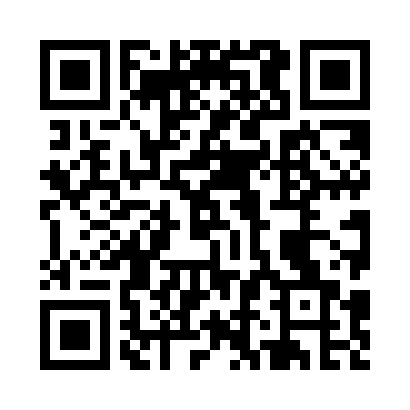 Prayer times for Rhinehart, Alabama, USAMon 1 Jul 2024 - Wed 31 Jul 2024High Latitude Method: Angle Based RulePrayer Calculation Method: Islamic Society of North AmericaAsar Calculation Method: ShafiPrayer times provided by https://www.salahtimes.comDateDayFajrSunriseDhuhrAsrMaghribIsha1Mon4:095:3412:464:327:589:232Tue4:105:3412:464:327:589:233Wed4:115:3512:474:337:589:224Thu4:115:3512:474:337:589:225Fri4:125:3612:474:337:589:226Sat4:135:3612:474:337:589:217Sun4:135:3712:474:337:589:218Mon4:145:3712:474:337:579:219Tue4:155:3812:484:347:579:2010Wed4:155:3912:484:347:579:2011Thu4:165:3912:484:347:569:1912Fri4:175:4012:484:347:569:1913Sat4:185:4012:484:347:569:1814Sun4:195:4112:484:347:559:1715Mon4:195:4212:484:347:559:1716Tue4:205:4212:484:347:549:1617Wed4:215:4312:484:347:549:1518Thu4:225:4412:494:347:539:1519Fri4:235:4412:494:347:539:1420Sat4:245:4512:494:347:529:1321Sun4:255:4612:494:347:529:1222Mon4:265:4612:494:347:519:1123Tue4:275:4712:494:347:509:1024Wed4:285:4812:494:347:509:1025Thu4:285:4812:494:347:499:0926Fri4:295:4912:494:347:489:0827Sat4:305:5012:494:347:479:0728Sun4:315:5012:494:347:479:0629Mon4:325:5112:494:347:469:0530Tue4:335:5212:494:337:459:0331Wed4:345:5312:494:337:449:02